훈련위탁계약서"                "(이하 "갑")와(과) (사)한국구매자재관리협회(이하 "을")는 다음과 같이 직업능력훈련에 대한 계약을 체결한다.제1조 (계약의 범위) "갑"이 위탁한 직업능력훈련과정 및 수행을 위한 다음사항을 계약의 범위로 한다.가. 본 과정은 고용노동부로부터 지정받은 훈련과정으로 다음과 같다.나. “갑”은 훈련요구에 따른 훈련운영에 관한 사항에 대하여 협조한다. 다. “을”은 “갑”이 고용보험 환급을 받기 위한 제반사항에 대하여 최대한 협조한다.제2조 (수료) “을”은 훈련과정 인정(또는 지정)상의 훈련수료 기준을 취득한 훈련생에 대해서만 수료처리하고 수료증을 발급한다. 제3조 (성실의무) 가. “갑”과 “을”은 본 계약서에 의거 훈련의 효율적인 진행과 훈련목표가 이루어질 수 있도록 상호 협력하여 제반사항을 성실히 이행하여야 한다. 나. “을”은 훈련을 실시함에 있어 노동부장관으로부터 인정/지정받은 내용과 인정/지정신청시 관할 지방노동관서의 장에게 제출한 훈련실시계획서에 따라 훈련을 성실히 실시하여야 하며, 허위/부정한 방법으로 훈련을 실시하는 등 “을”의 귀책사유로 인정/지정 관할 지방노동관서의 장에 의하여 당해 훈련과정이 취소되어 “갑”이 고용보험법 및 근로자직업능력개발법에 의하여 훈련비용을 지원받을 수 없는 경우에 “을”이 책임진다.제4조 (비밀유지) 가. “갑”과 “을”은 본 계약의 이행과정에서 직접 또는 간접적으로 취득한 일체의 정보가 본 계약의 목적 이외의 용도에 이용되는 일이 없도록 한다. 나. 상기 비밀유지 의무는 그 정보가 공지의 사실이 되어있을 때 소멸되며, 이외의 경우에는 계약 종료 또는 해지 이후에도 계속하여 존속한다. 제5조 (해지) 계약이 중도 해지된 경우 훈련대금은 훈련 진행 정도에 따라 정산하기로 한다. 제6조 (해석 및 합의) 본 계약서상의 쌍방간에 이견이 있을 경우에는 상호 협의하여 결정하며, 본 계약서상에 명시되지 아니한 사항은 쌍방이 협의한 바에 따른다.20  년   월    일 ※ 고용보험지원을 위한 노동부/산업인력공단 등 절차상 정보공유에 동의함□훈련과정명훈련과정명훈련과정명훈련과정명훈련과정명지정관할 노동관서훈련기관훈련기관훈련기관훈련기관훈련기관훈련일정훈련일정1인당 훈련비1인당 훈련비1인당 훈련비서울지방고용노동청 (사)한국구매자재관리협회 인력개발본부(사)한국구매자재관리협회 인력개발본부(사)한국구매자재관리협회 인력개발본부(사)한국구매자재관리협회 인력개발본부(사)한국구매자재관리협회 인력개발본부* 혼동되지 않도록 정확하게 정자체로 기재 바랍니다.* 혼동되지 않도록 정확하게 정자체로 기재 바랍니다.* 혼동되지 않도록 정확하게 정자체로 기재 바랍니다.* 혼동되지 않도록 정확하게 정자체로 기재 바랍니다.* 혼동되지 않도록 정확하게 정자체로 기재 바랍니다.* 혼동되지 않도록 정확하게 정자체로 기재 바랍니다.* 혼동되지 않도록 정확하게 정자체로 기재 바랍니다.* 혼동되지 않도록 정확하게 정자체로 기재 바랍니다.* 혼동되지 않도록 정확하게 정자체로 기재 바랍니다.* 혼동되지 않도록 정확하게 정자체로 기재 바랍니다.* 혼동되지 않도록 정확하게 정자체로 기재 바랍니다.* 혼동되지 않도록 정확하게 정자체로 기재 바랍니다.* 혼동되지 않도록 정확하게 정자체로 기재 바랍니다.* 혼동되지 않도록 정확하게 정자체로 기재 바랍니다.* 혼동되지 않도록 정확하게 정자체로 기재 바랍니다.* 혼동되지 않도록 정확하게 정자체로 기재 바랍니다.훈 련 위 탁 기 관훈 련 위 탁 기 관훈 련 위 탁 기 관훈 련 위 탁 기 관훈 련 위 탁 기 관훈 련 위 탁 기 관훈 련 위 탁 기 관훈 련 위 탁 기 관훈 련 위 탁 기 관훈 련 위 탁 기 관훈 련 위 탁 기 관훈 련 위 탁 기 관훈 련 위 탁 기 관훈 련 위 탁 기 관훈 련 위 탁 기 관훈 련 위 탁 기 관회사명회사명대표자명대표자명사업등록번호사업등록번호업 태업 태종 목종 목종 목사업장 주소사업장 주소※ 교육비 납부사업장 고용보험관리번호(11자리)-필히 기재요망※ 교육비 납부사업장 고용보험관리번호(11자리)-필히 기재요망※ 교육비 납부사업장 고용보험관리번호(11자리)-필히 기재요망※ 교육비 납부사업장 고용보험관리번호(11자리)-필히 기재요망※ 교육비 납부사업장 고용보험관리번호(11자리)-필히 기재요망※ 교육비 납부사업장 고용보험관리번호(11자리)-필히 기재요망※ 교육비 납부사업장 고용보험관리번호(11자리)-필히 기재요망※ 교육비 납부사업장 고용보험관리번호(11자리)-필히 기재요망※ 교육비 납부사업장 고용보험관리번호(11자리)-필히 기재요망훈 련 참 가 자 명 단                   * E-mail은 자주 확인하는 것으로 기재훈 련 참 가 자 명 단                   * E-mail은 자주 확인하는 것으로 기재훈 련 참 가 자 명 단                   * E-mail은 자주 확인하는 것으로 기재훈 련 참 가 자 명 단                   * E-mail은 자주 확인하는 것으로 기재훈 련 참 가 자 명 단                   * E-mail은 자주 확인하는 것으로 기재훈 련 참 가 자 명 단                   * E-mail은 자주 확인하는 것으로 기재훈 련 참 가 자 명 단                   * E-mail은 자주 확인하는 것으로 기재훈 련 참 가 자 명 단                   * E-mail은 자주 확인하는 것으로 기재훈 련 참 가 자 명 단                   * E-mail은 자주 확인하는 것으로 기재훈 련 참 가 자 명 단                   * E-mail은 자주 확인하는 것으로 기재훈 련 참 가 자 명 단                   * E-mail은 자주 확인하는 것으로 기재훈 련 참 가 자 명 단                   * E-mail은 자주 확인하는 것으로 기재훈 련 참 가 자 명 단                   * E-mail은 자주 확인하는 것으로 기재훈 련 참 가 자 명 단                   * E-mail은 자주 확인하는 것으로 기재훈 련 참 가 자 명 단                   * E-mail은 자주 확인하는 것으로 기재훈 련 참 가 자 명 단                   * E-mail은 자주 확인하는 것으로 기재성 명부서 / 직위부서 / 직위부서 / 직위주민등록번호주민등록번호주민등록번호전화번호전화번호전화번호전화번호팩스번호팩스번호팩스번호학력학력E - mail>E - mail>E - mail>E - mail>E - mail>E - mail>핸드폰핸드폰핸드폰핸드폰E - mail>E - mail>E - mail>E - mail>E - mail>E - mail>핸드폰핸드폰핸드폰핸드폰E - mail>E - mail>E - mail>E - mail>E - mail>E - mail>핸드폰핸드폰핸드폰핸드폰교육 담당자 및 교육비 납입교육 담당자 및 교육비 납입교육 담당자 및 교육비 납입교육 담당자 및 교육비 납입교육 담당자 및 교육비 납입교육 담당자 및 교육비 납입교육 담당자 및 교육비 납입성 명부서 / 직위E - mail 전화번호팩스번호팩스번호교육훈련비￦ (* 인)￦ (* 인)￦ (* 인)입금은행 / 예정일입금은행 / 예정일[갑] 회사명 대표자 (인)[을]훈련기관명대표자직인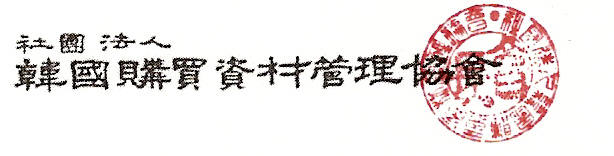 